        №  39                                                                           от 07 июня 2019 г.ПОСТАНОВЛЕНИЕО присвоении адреса объектам недвижимости	В соответствии с Федеральным законом от 06.10.2003 № 131-ФЗ «Об общих принципах организации местного самоуправления в Российской Федерации»,  Постановлением Правительства РФ от 19 ноября 2014 г. N 1221
"Об утверждении Правил присвоения, изменения и аннулирования адресов", постановлением администрации муниципального образования «Себеусадское сельское поселение» № 52 от 26 августа 2015 года «Об утверждении Правил присвоения, изменения и аннулирования адресов на территории Себеусадского сельского поселения», администрация муниципального образования «Себеусадское сельское поселение»  П О С Т А Н О В Л Я Е Т:Присвоить объектам недвижимости – земельным участкам  следующие адреса согласно Приложения  (прилагается).Настоящее постановление вступает в силу с момента его подписания.Контроль за исполнением настоящего постановления оставляю за собой.Глава администрации Себеусадского сельского поселения                                             Михайлов В.И.Приложение № 1к постановлению администрации Себеусадского сельского поселенияот «07» июня  2019 года  №39РОССИЙ ФЕДЕРАЦИЙМАРИЙ ЭЛ РЕСПУБЛИКА«МОРКО МУНИЦИПАЛЬНЫЙРАЙОН» «ВОЛАКСОЛА ЯЛКУНДЕМ»  МУНИЦИПАЛЬНЫЙ
ОБРАЗОВАНИЙЫН АДМИНИСТРАЦИЙЖЕ425146, Марий Эл  Республик, Морко район, Волаксола ял, Колхозный урем, 4Телефон/факс  8 (83635) 9-35-87.Е-mail:adm_seb@mail.ru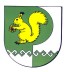 РОССИЙСКАЯ ФЕДЕРАЦИЯРЕСПУБЛИКА МАРИЙ ЭЛМОРКИНСКИЙ МУНИЦИПАЛЬНЫЙ РАЙОНАДМИНИСТРАЦИЯМУНИЦИПАЛЬНОГО ОБРАЗОВАНИЯ «СЕБЕУСАДСКОЕ СЕЛЬСКОЕ ПОСЕЛЕНИЕ»425146, Республика Марий Эл, Моркинский район, д. Себеусад, ул. Колхозная, 4Телефон/факс  8 (83635) 9-35-87.Е-mail: adm_seb@mail.ru№№ п/пОбъект недвижимостиНаименованиеНаименованиеНаименованиеНаименованиеНаименованиеНаименование№№ п/пОбъект недвижимостисубъектамуниципального районасельского поселениянаселенного пунктаулицыучасткиЗемельный участокРеспублика Марий ЭлМоркинский муниципальный районСебеусадское сельское поселениедеревня НемецсолаЗапрудная1, 2, 3, 4, 5, 6, 7, 8, 9, 10, 11, 12, 13, 14, 15, 16, 17, 18, 19, 20, 21, 22, 23, 24, 24а, 25, 27, 27а, 28, 29, 31, 32, 33, 34, 35, 36, 37, 38, 39, 40, 41, 42, 44, 46, 48 Тополиная 3, 4, 6, 8Земельный участокРеспублика Марий ЭлМоркинский муниципальный районСебеусадское сельское поселениедеревня Изи КугунурЦентральная1, 2, 3, 4/1, 5, 6, 7/2, 7/3, 8/1, 8/3, 9, 10, 11, 12, 13, 15, 16, 18, 19, 20, 21, 22, 23, 24, 25, 26, 27, 28, 29, 30, 31, 32, 33, 34, 35, 36, 37, 38, 39, 40, 41, 42, 43, 45, 47, 49, 53/1, 53/2 Земельный участокРеспублика Марий ЭлМоркинский муниципальный районСебеусадское сельское поселениедеревня  ЮшуттурКлючевая1, 2, 3, 4, 5, 6, 7, 8, 9, 10, 11, 12, 13, 14, 15, 16, 17, 18, 19, 20, 21, 23, 25, 27, 29Юшутская1, 2, 2а, 3, 4, 5, 6, 7, 8, 9, 10, 11, 12, 13, 14, 15, 16, 17, 18, 19, 20, 21, 22, 23, 24Земельный участокРеспублика Марий ЭлМоркинский муниципальный районСебеусадское сельское поселениедеревня НурумбалНурумбальская1, 2, 3, 4, 5, 6, 6а, 7, 8, 9, 10, 11, 12, 13, 14, 15, 16, 17, 18, 19, 21, 22, 23, 24, 26, 27, 28, 29, 30, 31, 32, 33, 34, 35, 36, 37, 38, 39, 40, 41, 41а, 42, 43, 44, 45, 46, 47, 48, 49, 50, 51, 52, 53, 54, 55, 56, 57, 58, 60, 62, 64Комплексная1Земельный участокРеспублика Марий ЭлМоркинский муниципальный районСебеусадское сельское поселениедеревня Кучук ПамашРодниковая1, 2, 3Земельный участокРеспублика Марий ЭлМоркинский муниципальный районСебеусадское сельское поселениедеревня СебеусадЦентральная1,  3, 4, 5, 6, 7, 8, 9, 10, 11, 12, 13, 14, 15, 16,17, 18, 19, 20, 22, 23, 24, 25, 26, 27, 28, 29, 30, 31, 31а, 32, 33, 34, 35, 36, 37, 38, 39, 40, 41, 42, 43, 44, 46, 47, 49, 50, 51, 52, 53, 54, 55, 55а, 56, 57, 58, 59, 60, 61, 62, 63, 65, 66, 67, 68, 69, 70, 71, 72, 74, 75, 76, 77, 79, 81, 83Колхозная1, 3, 5, 6, 7, 8, 9, 10, 11, 13, 15, 19аНовая1, 1а, 2, 3, 3а, 4, 5, 5а, 6, 7, 7а, 8, 9, 9а, 10Школьная1, 1а, 1б, 2,  3, 3а  4, 4а, 6Земельный участокРеспублика Марий ЭлМоркинский муниципальный районСебеусадское сельское поселениедеревня АпанаевоЗеленая1, 2, 3, 4, 5, 6, 7, 8, 9, 10, 11, 12, 13, 14, 15, 16,17, 18, 19Земельный участокРеспублика Марий ЭлМоркинский муниципальный районСебеусадское сельское поселениепочинок АзъялПолевая1, 2, 3, 4, 5, 6, 7, 8, 9, 9а, 10,  12, 14, 16, 18Земельный участокРеспублика Марий ЭлМоркинский муниципальный районСебеусадское сельское поселениедеревня Большой КожлаялЦентральная1, 2, 2а, 3, 4, 5, 6, 7, 8, 9, 9а, 10, 11, 12, 13, 14, 15, 16,17, 18, 19, 20, 21, 22, 22а, 23, 24, 25, 26, 27, 28, 29, 30, 31, 32, 33, 34, 35, 36, 37, 38, 39, 40, 41, 42, 46Школьная2, 3, 4, 5, 7Тополиная1, 1б, 2, 3, 4, 6, 8, 10, 12, 14, 16, 18, 20Земельный участокРеспублика Марий ЭлМоркинский муниципальный районСебеусадское сельское поселениедеревня ТишкиноМира1, 1а, 2, 3, 4, 6, 7, 8, 9, 10, 11, 12, 13, 15, 16, 18, 20, 22, 24, 26, 28, 30Земельный участокРеспублика Марий ЭлМоркинский муниципальный районСебеусадское сельское поселениедеревня ЕрсолаОзерная1, 2, 3, 5, 6, 8, 8а, 10, 12, 14, 16, 20, 22, 24, 26, 28Земельный участокРеспублика Марий ЭлМоркинский муниципальный районСебеусадское сельское поселениедеревня КабаксолаБерезовая2, 4, 5, 6, 6а, 7, 8, 9, 11Земельный участокРеспублика Марий ЭлМоркинский муниципальный районСебеусадское сельское поселениедеревня Малый КожлаялЦентральная1, 2, 3, 4, 5, 6, 7, 8, 10, 11, 12, 13, 14, 15, 16,17, 18, 19, 20, 21, 22, 23, 24, 25, 26, 27, 28, 29, 30, 31, 32, 33, 34, 35, 36, 37, 38, 39, 40, 41, 42, 43, 44, 46, 47, 48, 49, 50, 51Охотникова1, 2, 3, 4, 5, 6, 7, 11Сметанина1, 2, 3, 4, 5, Школьная1, 2, 3, 4, 5, 6, 7, 8, 9, 11Земельный участокРеспублика Марий ЭлМоркинский муниципальный районСебеусадское сельское поселениедеревня ЛопнурКрасная Роща1, 2, 3, 4, 5, 6, 7, 8, 9, 10, 11, 12, 13, 14, 15, 16, 17, 18, 20, 22, 24Земельный участокРеспублика Марий ЭлМоркинский муниципальный районСебеусадское сельское поселениедеревня ПуморКолумба1, 2, 3, 4, 5, 6, 7, 8, 9, 10, 11, 12, 13, 14, 15, 16,17, 18, 19, 20, 21, 22, 23, 24, 25Земельный участокРеспублика Марий ЭлМоркинский муниципальный районСебеусадское сельское поселениедеревня СмычкаМолодежная1, 2, 3, 4, 5, 6, 7, 8, 10, 11, 12, 13, 14, 15, 16,17, 18, 19, 20, 21, 22, 23, 24, 25, 26, 27, 28, 29, 30, 32, 33, 34, 36, 38Земельный участокРеспублика Марий ЭлМоркинский муниципальный районСебеусадское сельское поселениедеревня ЯнгушевоЗеленая1, 2, 3, 4, 5, 6, 7, 8, 9, 10, 11, 12, 13, 14, 15, 16,17, 18, 20, Земельный участокРеспублика Марий ЭлМоркинский муниципальный районСебеусадское сельское поселениедеревня ЧодрасолаЛесная1, 2, 3, 4, 5, 6, 7, 8, 9, 10, 11, 12, 13, 14, 15, 16,17, 18, 19, 21, 22, 23, 24, 25, 26, 27, 28, 29, 30, 31, 32, 33, 34, 34а, 35, 36, 37, 39, 40, 41, 42, 43, 44, 45, 46, 47, 48, 49, 50, 51, 52, 53, 54, 55, 56, 57, 58, 59, 60, 61, 62,63, 64, 65, 66, 67, 68, 69, 70, 71, 72, 73, 74, 75, 76, 77, 78, 79, 80, 81, 82Запрудная1, 2, 3, 4, 6Земельный участокРеспублика Марий ЭлМоркинский муниципальный районСебеусадское сельское поселениедеревня Тыгыде МоркоМухина1, 2, 3, 4, 5, 6, 7, 8, 9, 10, 11, 12, 13, 14, 15, 16, 17, 18, 19, 20, 21, 22, 23, 24, 24а, 25, 26, 27, 28, 29, 30, 31, 32, 34Первомайская1, 2, 3, 4, 5, 6, 7, 8, 9, 10, 11, 12, 13, 14, 15, 16, 17, 18, 19, 20, 21, 22, 23, 24, 25, 26, 27, 28, 29, 30, 31Дружбы1, 2, 3, 4, 5, 6, 7, 8, 10, 11, Молодежная1, 1а, 1б, 2, 2а, 2б, 2в, 3, 4, 6/1, 6/2, 7, 8/1, 8/2, 9, 10/1, 10/2, 11/1, 11/2, 12/1, 12/2, 13/1, 13/2, 14/1, 14/2, 15/1, 15/2, 16/1, 16/2, 17/1, 17/2, 18/1, 18/2, 19/1, 19/2, 20/1, 20/2, 21/1, 21/2, 22/1, 22/2, 23/1, 23/2, 24/1, 24/2, 25/1, 25/2